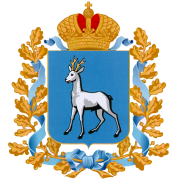 ПРАВИТЕЛЬСТВО САМАРСКОЙ ОБЛАСТИПОСТАНОВЛЕНИЕ от  №  О внесении изменений в постановление Правительства Самарской области от 20.01.2016 № 14 «Об утверждении порядка предоставления, использования и возврата бюджетных кредитов из областного бюджета местным бюджетам»В соответствии со статьей 93.3 Бюджетного кодекса Российской Федерации Правительство Самарской области ПОСТАНОВЛЯЕТ:Внести в постановление Правительства Самарской области от 20.01.2016 № 14 «Об утверждении Порядка предоставления, использования и возврата бюджетных кредитов из областного бюджета местным бюджетам» следующие изменения:в Порядке предоставления, использования и возврата бюджетных кредитов из областного бюджета местным бюджетам:в пункте 2:абзац 1 изложить в следующей редакции:«2. В соответствии с законом об областном бюджете Самарской области на очередной финансовый год и плановый период целями предоставления местным бюджетам бюджетных кредитов являются покрытие временных кассовых разрывов, возникающих при исполнении местных бюджетов, покрытие дефицитов местных бюджетов, а также погашение долговых обязательств муниципального образования.»,абзацы 3-5 изложить в следующей редакции:«не превышающие пределы текущего финансового года (при условии возврата не позднее 25 декабря) – в целях покрытия временных кассовых разрывов, возникающих при исполнении местных бюджетов;выходящие за пределы текущего финансового года:до одного года – в целях покрытия дефицита местного бюджета в случае, предусмотренном абзацем четвертым пункта 2.2 настоящего Порядка;до трех лет – в целях покрытия дефицита местного бюджета или погашения долговых обязательств муниципального образования (за исключением случая, предусмотренного абзацем четвертым пункта 2.2 настоящего Порядка).»;пункт 2.2 изложить в следующей редакции:«2.2. Потребность бюджета муниципального образования в получении бюджетного кредита (далее – финансовая потребность) определяется по результатам проведения анализа документов, представленных Заявителем.Финансовая потребность при предоставлении бюджетного кредита местному бюджету на покрытие временных кассовых разрывов, возникающих при исполнении местного бюджета, выявляется в случае, если в определенный период текущего финансового года в бюджете муниципального образования в соответствии с бюджетным законодательством Российской Федерации прогнозируется недостаточность на едином счете бюджета денежных средств, необходимых для осуществления кассовых выплат из бюджета.Финансовая потребность при предоставлении бюджетного кредита местному бюджету на покрытие дефицита местного бюджета выявляется в одном из следующих случаев:прогнозируется потребность финансирования расходных обязательств и (или) источников финансирования дефицита бюджета - для муниципальных образований, у которых доля дотаций на выравнивание бюджетной обеспеченности в доходах бюджета без учета субвенций по итогам предыдущего года составляет более 15%, либо если уровень муниципального долга по состоянию на начало текущего года превышает 90%;на территории муниципального образования реализуется или будет реализовываться инвестиционный проект. В целях реализации настоящего Порядка под инвестиционными проектами понимаются расходы местных бюджетов и (или) организаций, получающих средства из местного бюджета, направляемые на увеличение стоимости основных средств и (или) капитальный ремонт (ремонт) имущества, связанного с решением вопросов местного значения.Финансовая потребность при предоставлении бюджетного кредита местному бюджету на погашение долговых обязательств муниципального образования выявляется в следующих случаях:прогнозируется необходимость погашения муниципальным образованием долговых обязательств перед областным бюджетом в части бюджетных кредитов, ранее предоставленных из областного бюджета на сроки, выходящие за пределы финансового года;прогнозируется необходимость погашения муниципальным образованием долговых обязательств в части коммерческих кредитов, ранее полученных от кредитных организаций.»;в пункте 3:абзац два изложить в следующей редакции:«обращение с просьбой о предоставлении бюджетного кредита с указанием целей, предельно необходимого размера и финансовой потребности привлечения бюджетного кредита, исходя из пункта 2.2 настоящего Порядка;»,абзац девять после слов «с указанием» дополнить словами: «полного и краткого наименования получателя средств,»;в пункте 5 слова «подпунктом 2» заменить словами «подпунктом 5»;дополнить пунктом 5.1 следующего содержания: «5.1. В целях подтверждения наличия финансовой потребности муниципального образования, формирующейся в связи с необходимостью возврата муниципальным образованием имеющихся коммерческих кредитов, Заявитель дополнительно к предусмотренным пунктом 3 настоящего Порядка документам представляет в Министерство справку кредитной организации о сумме задолженности муниципального образования по ранее привлеченным коммерческим кредитам на текущую дату и графиках ее погашения.»;в пункте 8:в подпункте 2: в абзаце 2 слова «из областного бюджета» заменить словами «из иных бюджетов бюджетной системы Российской Федерации»,абзацы 3 и 4 исключить, дополнить абзацем следующего содержания: «размер дефицита местного бюджета, утвержденный решением о местном бюджете.»,дополнить подпунктом 5 следующего содержания:«5) в случае предоставления бюджетного кредита на погашение долговых обязательств муниципального образования:75% величины долговых обязательств, сложившихся по бюджетным кредитам со сроками возврата, выходящими за пределы финансового года, необходимых к исполнению в течение шести месяцев с момента поступления заявки на получение бюджетного кредита;75% величины долговых обязательств, сложившихся по коммерческим кредитам со сроками возврата в пределах текущего финансового года, необходимых к исполнению в течение шести месяцев с момента поступления заявки на получение бюджетного кредита, но не более 50,0 (пятидесяти) миллионов рублей в течение финансового года.»;в абзаце два пункта 11 слова «абзацем седьмым» заменить словами «абзацем четвертым».2.	Опубликовать настоящее Постановление в средствах массовой информации.3.	Настоящее Постановление вступает в силу со дня его официального опубликования.Прямилов 3321586Первый вице-губернатор –председатель ПравительстваСамарской области            В.В.Кудряшов